КАК ОРГАНИЗОВАТЬ РАБОЧЕЕ МЕСТО ШКОЛЬНИКА.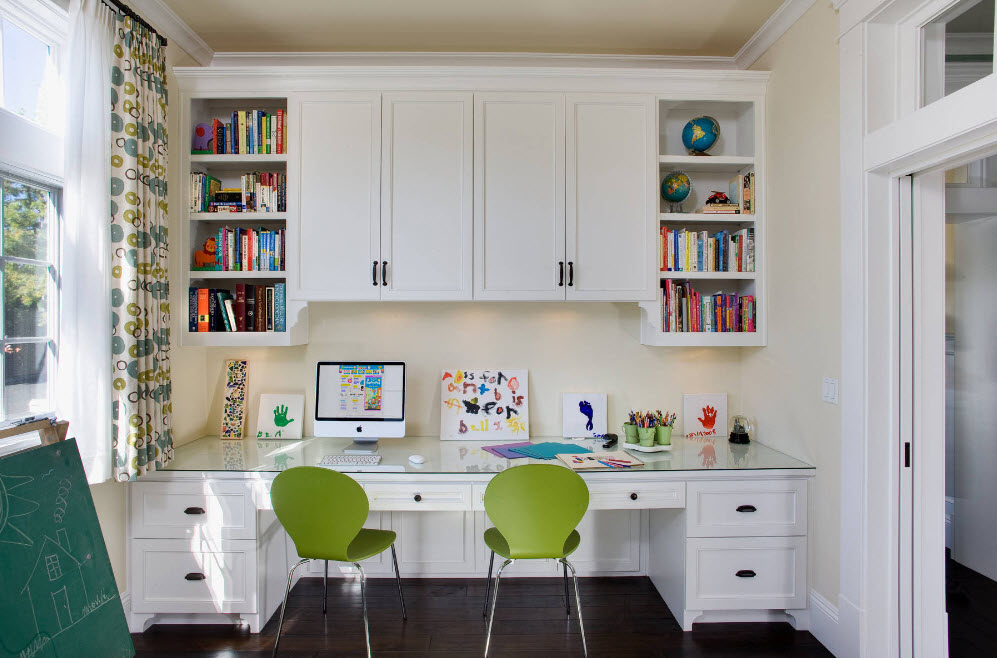 Расположите письменный стол школьника так, чтобы максимально обеспечить естественное освещение — рядом с окном. Стоит учесть географическое расположение комнаты. Если стол стоит прямо напротив окна, яркое дневное солнце может стать помехой. В этом случае на окна можно повесить рольшторы, которые будут частично убирать лишние блики или отодвинуть письменный стол на 0,5 метра.Оптимальный вариант — расположить стол сбоку от окна.  Если ребенок «правша», свет должен падать с левой стороны, если «левша» — с правой.Школьникам часто приходится делать уроки вечером, когда естественного освещения недостаточно. Ребенок не должен сидеть в полутьме, при одной только лампе — это вредно для зрения. Верхний свет включать обязательно!Днем нужно стараться максимально использовать естественное освещение: шторы на окнах не должны препятствовать проникновению дневного света, стекла нужно регулярно мыть, цветы на подоконнике тоже не должны быть слишком высокими.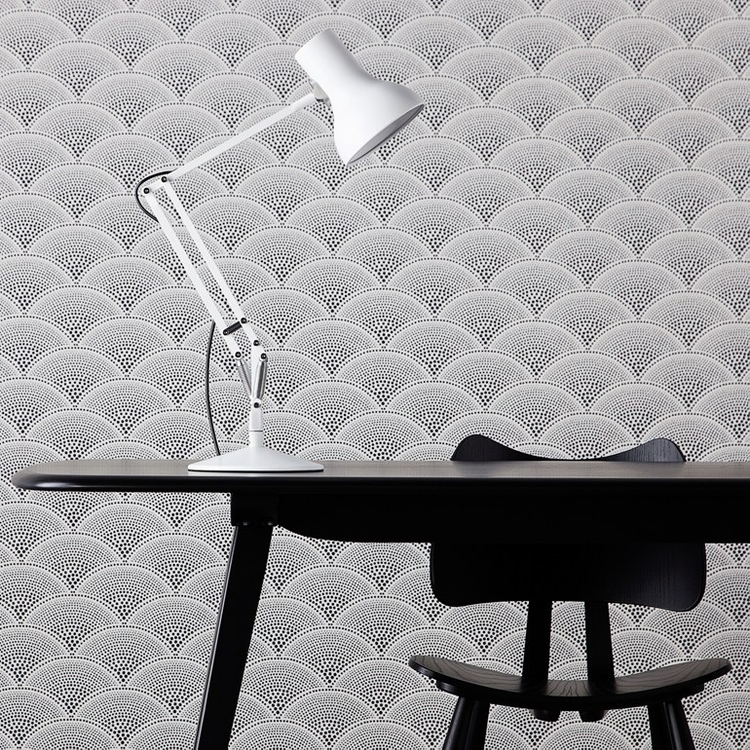 Свет, исходящий от лампы, должен быть мягким и ровным, никаких бликов и теней, мерцания.Оптимальная мощность настольной лампы 60–100 Вт.Свет не должен быть направлен спереди (в глаза) или сзади.В одном помещении должны быть установлены либо люминесцентные лампы, либо лампы накаливания, совмещать нельзя.Не использовать цветные лампочки.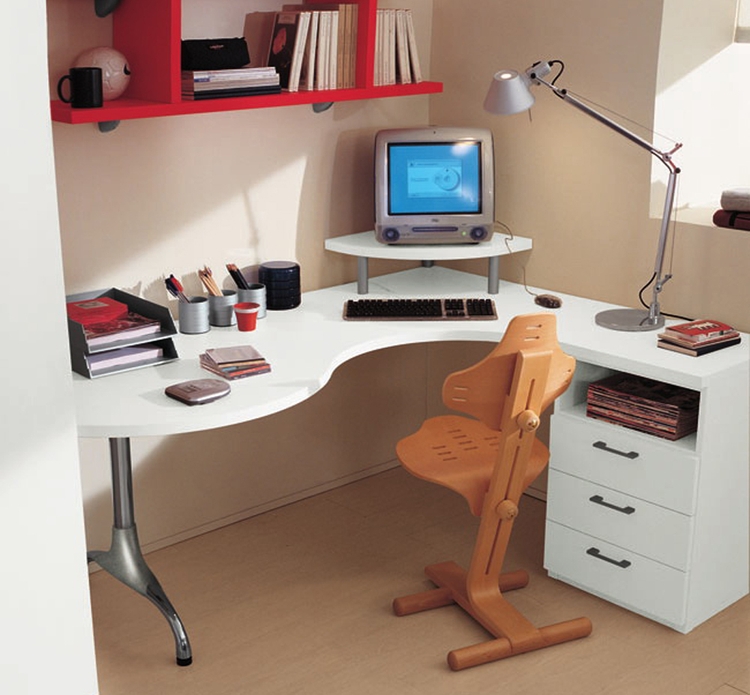 Рабочее место школьника — это прообраз кабинета будущего БОЛЬШОГО человека. Все должно быть на своих местах, ничего не должно отвлекать от главного. Делу время — потехе час!Продумайте заранее систему хранения: подставки, стеллажи, закрытые ящики и прочие «хитрости». Нужные мелочи (стёрки, карандаш, линейка и пр.) должны быть под рукой, а вот игрушки, милые сердцу статуэточки и пр. «отвлекалочки» — подальше.